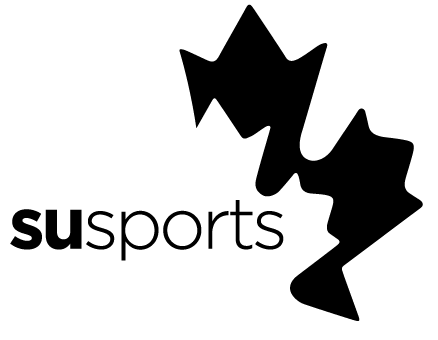 Camper Name: _______________________________________            Date of Birth: ________________   T-Shirt Size (please circle):  YS      YM     YL     AS     AM     AL     		        mm/dd/yyyyParent/ Guardian Name(s):_________________________________________________________Address:________________________________________________________________________		Street #		Street Name 			Postal CodeHome Phone Number: ___________________________ Cell:__________________________Email: _______________________________________________  I acknowledge and understand there are risks involved with my child’s participation in the camp activities, including the risk of physical injury or damage to personal property and I release Scripture Union Canada, YOUR CHURCH NAME, and all sports camp staff and volunteers from liability. I understand that photographs and video recordings may be taken by SU and/or YOUR CHURCH NAME, which may be used in publications or promotions and I consent to SU and/or YOUR CHURCH NAME, using the images for all stated purposed.   If you have a concern, please speak with the Camp coordinator before camp and arrangements will be made. 
Parent/Guardian Signature _______________________________	    Date________________PAYMENTAmount: 	$120/Camper				Please make cheques payable to: I am interested in Sponsorship:   _____   (Return Sponsorship form with Registration).How did you hear about Sports Camp?☐        Online ☐        Friend	☐        Church	☐        Flyer/Poster ☐        OtherComments : _______________________________________________________________Camper Name:  _________________________________            Date of Birth: ________________  	Health Card #: ________________________________		        mm/dd/yyyyEMERGENCY CONTACT INFOName: __________________________________ Relationship to Camper: ____________________Home Phone: ________________ Work Phone:_________________Cell Phone: _______________MEDICAL INFOPlease list any allergies that your child may have:________________________________________Please list any health conditions camp staff need to be aware of: ___________________________Please list any medications that your child is currently taking: ______________________________Important Note: If your child requires medication while at camp we ask that you make arrangements to administer the medicine throughout the day. We will not administer any medicine of any type for children at camp.Are there any other problem’s that may affect your child’s ability to participate in camp activities?DISCLAIMERI am the legal guardian of the camper with full authority to make decisions with respect to the care, upbringing, and education of the applicant. I agree that all of the medical information provided on this form is true and accurate – lacking nothing.  I hereby release my child to the care and medical discretion of the staff at Scripture Union, YOUR CHURCH NAME, and volunteers.  In the event of an emergency and that no one can be immediately contacted, my child will be taken to the hospital or a physician to be treated if deemed necessary by one of the camp staff, church staff or volunteers.  I hereby authorize the physician and nursing staff to undertake examination, investigation and necessary treatment of my child. Parent/Guardian Signature_______________________________	Date__________________